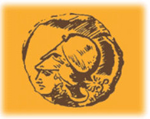 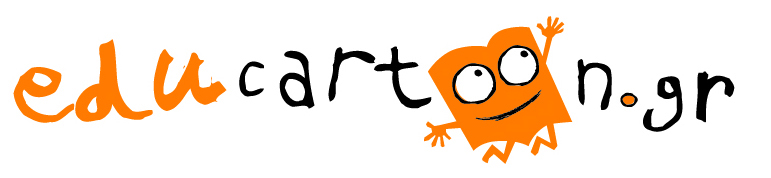 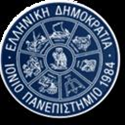 Αν κάποιο από τα πεδία δεν είναι συμπληρωμένο, η αίτηση δεν θα γίνεται δεκτή.ΣΧΟΛΕΙΟΤΑΧ. ΔΙΕΥΘΥΝΣΗ (ΟΔΟΣ)ΤΑΧ. ΚΩΔΙΚΑΣ-ΠΟΛΗΤΗΛ & FAX ΣΧΟΛΕΙΟΥE-MAIL ΣΧΟΛΕΙΟΥΟΝΟΜΑΤΕΠΩΝΥΜΟ ΥΠΕΥΘ. ΚΑΘΗΓΗΤΗΤΗΛΕΦΩΝΟ ΚΑΘΗΓΗΤΗE-MAIL ΚΑΘΗΓΗΤΗΑ/ΑΟΝΟΜΑΤΕΠΩΝΥΜΟ ΜΑΘΗΤΩΝΤΑΞΗ/ΤΜΗΜΑΗμερομηνίαΥπεύθυνος καθηγητής/-τριαΔιευθυντής/-τρια